                                       BAL BHARATI PUBLIC SCHOOL                        SECTOR-14, ROHINI, DELHI                    CLASS-2 _ ENGLISH _ GRAMMARLook at the picture carefully and frame five sentences using the words given below.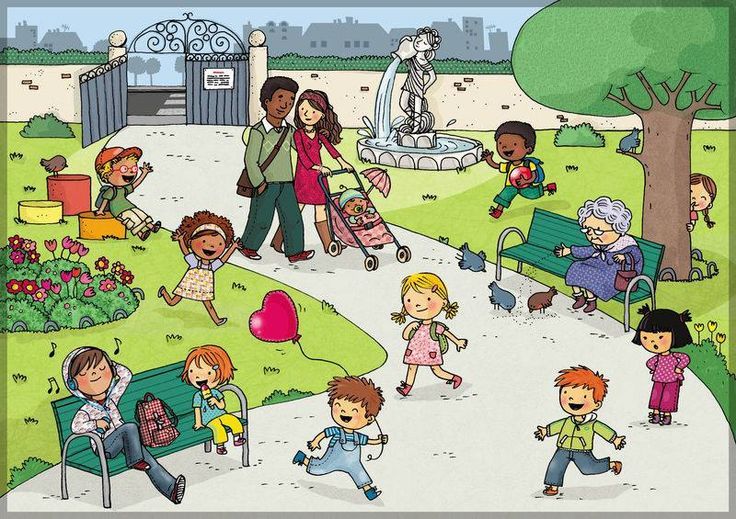 ( tree,balloon,fountain,birds,children,flowers,bench)